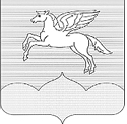 СОБРАНИЕ ДЕПУТАТОВГОРОДСКОГО ПОСЕЛЕНИЯ «ПУШКИНОГОРЬЕ»ПУШКИНОГОРСКОГО РАЙОНА ПСКОВСКОЙ ОБЛАСТИ Р Е Ш Е Н И Е    02.06.2022г. № 89Принято на 15 внеочередной сессииСобрания депутатов городскогопоселения «Пушкиногорье» третьего созываОб отдельных вопросах  обеспечения гарантий, связанных с командированием муниципальных служащих и отдельных категорий работниковВ соответствии с  распоряжением Администрации Псковской области от 24 мая 2022 г. № 290-р «О внесении изменений в распоряжение Администрации Псковской области от 18 мая 2009 г. № 112-р «О расходах, связанных со служебными командировками на территории иностранных государств государственных гражданских служащих области и работников государственных учреждений, финансируемых из областного бюджета», руководствуясь Уставом муниципального образования «Пушкиногорье»,Собрание депутатов городского поселения «Пушкиногорье»РЕШИЛО:1. Установить размеры суточных в рублях, выплачиваемых муниципальным служащим, работникам организаций, финансируемых за счет средств местного бюджета, при служебных командировках на территории иностранных государств согласно постановлению Правительства Российской Федерации от 26.12.2005 г. № 812 «О размере и порядке выплаты суточных и надбавок к суточным при служебных командировках на территории иностранных государств работников, заключивших  трудовой договор о работе в федеральных государственных органах, работников государственных внебюджетных фондов Российской Федерации, федеральных государственных учреждений».2. Распространить размеры суточных, установленных пунктом 1 настоящего решения, на работников организаций и учреждений, подведомственных муниципальному образованию  городское поселение «Пушкиногорье», работников иных организаций, принимающих непосредственное участие в выполнении работ (оказании услуг) на территориях, указанных в приложении 1 к постановлению Правительства Российской Федерации от 26.12.2005 г. № 812 «О размере и порядке выплаты суточных и надбавок к суточным при служебных командировках на территории иностранных государств работников, заключивших  трудовой договор о работе в федеральных государственных органах, работников государственных внебюджетных фондов Российской Федерации, федеральных государственных учреждений».3. Установить предельные нормы возмещения расходов по найму жилого помещения при служебных командировках на территории иностранных государств согласно постановлению Правительства Российской Федерации 
от 22 августа 2020 г. № 1267 «Об установлении предельных норм возмещения расходов по найму жилого помещения при служебных командировках на территории иностранных государств федеральных государственных гражданских служащих, работников, заключивших трудовой договор о работе в федеральных государственных органах, работников государственных внебюджетных фондов Российской Федерации, федеральных государственных учреждений и признании утратившим силу пункта 10 постановления Правительства Российской Федерации от 26 декабря 2005 г. № 812.».4. При направлении муниципальных служащих, работников, указанных в пунктах 1, 2 настоящего решения, в служебную командировку за пределы территории Российской Федерации суточные выплачиваются в иностранной валюте или в рублях.5. Представитель нанимателя (работодатель) организаций, указанных в пункте 1 настоящего решения, вправе принимать решение производить в необходимых случаях отдельным муниципальным служащим, работникам в период пребывания в служебных командировках на территориях иностранных государств иные выплаты, аналогичные выплатам, предусмотренным 
пунктом 37 Указа Президента Российской Федерации от 18.07.2005 № 813 
«О порядке и условиях командирования федеральных государственных служащих».6. Обнародовать настоящее решение в соответствии с Уставом.7. Настоящее решение вступает в силу с момента обнародования.Глава городскогопоселения «Пушкиногорье»                                                     Т.В.Васильева